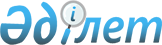 2010-2012 жылдарға арналған аудандық бюджет туралы
					
			Күшін жойған
			
			
		
					Шығыс Қазақстан облысы Шемонаиха аудандық мәслихатының 2009 жылғы 25 желтоқсандағы N 23/2-IV шешімі. Шығыс Қазақстан облысы Әділет департаментінің Шемонаиха аудандық әділет басқармасында 2010 жылғы 10 қаңтарда N 5-19-111 тіркелді. Қолданылу мерзімінің өтуіне байланысты күші жойылды (Шемонаиха аудандық мәслихатының 2011 жылғы 14 сәуірдегі № 73 хаты)

      Ескерту. Қолданылу мерзімінің өтуіне байланысты күші жойылды (Шемонаиха аудандық мәслихатының 2011.04.14 № 73 хаты).

      Қазақстан Республикасы Бюджеттік кодексінің 73, 75–баптарына, «Қазақстан Республикасындағы жергілікті мемлекеттік басқару және өзін-өзі басқару туралы» 2001 жылғы 23 қаңтардағы № 148-II Қазақстан Республикасы Заңының 6–бабы 1-тармағы 1)–тармақшасына, «2010-2012 жылдарға арналған облыстық бюджет туралы» 2009 жылғы 21 желтоқсандағы № 17/222–IV (нормативтік құқықтық кесімдерді мемлекеттік тіркеудің тізілімінде № 2521 тіркелген) Шығыс Қазақстан облыстық мәслихатының шешіміне сәйкес, Шемонаиха аудандық мәслихаты ШЕШIМ ҚАБЫЛДАДЫ:



      1. 2010-2012 жылдарға арналған аудандық бюджет 1, 2 және 3 қосымшаларға сәйкес, оның ішінде 2010 жылға 1 қосымшаға сәйкес мынадай көлемдерде бекiтiлсiн:

      1) кірістер – 2 316 971,3 мың теңге, оның iшiнде:

      салықтық түсiмдер бойынша – 821 491 мың теңге;

      салықтық емес түсiмдер бойынша – 4 995 мың теңге;

      негiзгi капиталды сатудан түсетiн түсiмдер бойынша – 9 908 мың теңге;

      трансферттер түсiмдерi бойынша – 1 480 577,3 мың теңге;

      2) шығындар – 2 312 422,2 мың теңге;

      3) таза бюджеттiк кредит беру – 4 402 мың теңге, оның ішінде:

      бюджеттік кредиттер – 4 451 мың теңге;

      бюджеттік кредиттерді өтеу – 49 мың теңге;

      4) қаржы активтерiмен жасалатын операциялар бойынша сальдо – 31 400 мың теңге, оның ішінде:

      қаржы активтерін сатып алу – 31 400 мың теңге;

      мемлекеттің қаржы активтерін сатудан түсетін түсімдер - 0 мың теңге;

      5) бюджет тапшылығы (профицит) – - 31 252,9 мың теңге;

      6) тапшылықты қаржыландыру (профицитті пайдалану) – 31 252,9 мың теңге, оның ішінде:

      қарыздар түсімдері – 4 451 мың теңге;

      қарыздарды өтеу – 49 мың теңге;

      бюджет қаражатының қалдықтарын пайдалану – 26850,9 мың теңге.

      Ескерту. 1-тармақ жаңа редакцияда - Шемонаиха аудандық мәслихатының 2010.12.13 № 33/2-IV (2010.01.01 бастап қолданысқа енгізіледі) шешімімен.



      2. 2010 жылға арналған аудандық бюджеттi орындау барысында секвестрге жатпайтын бюджеттiк бағдарламалардың тiзбесi 4 қосымшаға сәйкес бекiтiлсiн.



      3. Әлеуметтік салық және жеке табыс салығының салық салынатын базасының өзгеруі есебімен бюджет саласындағы еңбек ақы төлеу қорының өзгеруіне байланысты ағымдағы нысаналы трансферттерді аудан бюджетінен облыс бюджетіне 54762 мың теңге сомасымен қайтарылуы көзделсін.

      Ескерту. 3-тармаққа өзгерту енгізілді - Шемонаиха аудандық мәслихатының 2010.04.16 № 28/4-IV (қолданысқа енгізілу тәртібін   2-тармақтан қараңыз) шешімімен.



      4. Аудандық бюджеттен қаржыландырылатын бюджеттік бағдарламалардың әкімшілері сәйкес жылға арналған жылдық сандардың шегінде, міндеттемелер мен төлемдер бойынша бюджеттік бағдарламалардың бекітілген жоспарларын заңнамамен белгіленген мерзіміне сәйкес ауданның қаржы бөліміне ұсынсын.



      5. Қазақстан Республикасы Еңбек кодексінің 238–бабының 2,  3-тармақтарына сәйкес ауылдық (селолық) жерлерде жұмыс iстейтiн бiлiм беру, әлеуметтiк қамсыздандыру, мәдениет азаматтық қызметшілеріне, калалық жағдайларда қызметтің осы түрлерімен шұғылданатын азаматтық қызметшілердің айлық ақылары және ставкаларымен салыстырғанда лауазымдық айлық ақылары мен тарифтік ставкалары бюджет қаражаты есебінен жиырма бес пайызға көбейтіліп төленсін.



      Ауылдық (селолық) жерлерде жұмыс істейтін әлеуметтік қамсыздандыру, білім беру және мәдениет мамандарының тізбесін жергілікті өкілетті органдардың келісімі бойынша жергілікті атқарушы органдары белгілейді.



      6. 2010 жылға арналған аудандық бюджетінде облыстық бюджетінен трансферттердің түсімі мынадай көлемде көзделсін:



      1) азаматтардың кейбір санаттарына материалдық көмек көрсетуге (ҰОС қатысқандарға, ҰОС мүгедектеріне, ҰОС қатысқандарға жататын тұлғаларға және ҰОС мүгедектеріне жататын тұлғаларға, қаза тапқан жауынгерлердің отбасыларына) – 18 584 мың теңге;



      2) Ауғанстанда қаза тапқандардың отбасыларына материалдық көмек көрсетуге – 145 мың теңге;



      3) Қазақстан Республикасына еңбегі сіңген зейнеткерлерге материалдық көмек көрсетуге – 96 мың теңге;



      4) облысқа еңбегі сіңген зейнеткерлерге материалдық көмек көрсетуге – 558 мың теңге;



      5) табысы аз отбасыларының балаларын жоғары оқу орындарында оқытуға (оқу ақысы, стипендиялар, жатақханада тұру) – 3483 мың теңге;



      6) «Алтын алқа», «Күміс алқа» алқаларымен марапатталған немесе бұрын «Ардақты ана» атағын алған және 1-ші, 2-ші дәрежелі «Ана даңқы» орденімен марапатталған көп балалы аналарға материалдық көмек көрсетуге 730 - мың теңге;



      7) бірге тұрып жатқан 4 және оданда көп кәмелеттік жасқа толмаған балалары бар көп балалы аналарға біржолғы материалдық көмек көрсетуге 590 мың теңге;



      8) Ұлы Отан соғысына қатысушылар мен мүгедектерді тұрғын үймен қамтамасыз етуге – 8 662 мың теңге;



      9) Уба өзені арқылы көпірді күрделі жөндеуге – 162 552,0 мың теңге;



      10) 28 120 мың теңге – «Шығыс Қазақстан облысы Шемонаиха ауданы Первомайский к. суалғы имараттар кешенінің қайта жаңарту жобасын түзету» жобасына сорғы станциясының және таза су резервуарлардың құрылысын аяқтауға және Шемонаиха ауданы Первомайский к. арналық суалғы жұмысының схемасын өзгертуге.

      Ескерту. 6-тармаққа өзгертулер енгізілді - Шемонаиха аудандық мәслихатының 2010.04.16 № 28/4-IV (қолданысқа енгізілу тәртібін  2-тармақтан қараңыз); 2010.07.27 № 30/4-IV (2010 жылғы 1 қаңтардан бастап қолданысқа енгізіледі); 2010.10.28 № 32/2-IV (2010.01.01 бастап қолданысқа енгізіледі) шешімдерімен.



      6-1. 2010 жылға арналған аудандық бюджетте республикалық бюджеттен берілетін мына көлемдердегі ағымдағы нысаналы трансферттер көзделсін:



      1) 3 572 мың теңге – «Өзін-өзі тану» пәні бойынша мектепке дейінгі және орта білім беру ұйымдарын оқу материалдарымен қамтамасыз етуге;



      2) 8 194 мың теңге – жалпы орта білім беретін мемлекеттік мекемелердегі биология кабинеттерін оқу жабдығымен жарақтандыруға;



      3) 3 820 мың теңге, оның ішінде 3 200 мың теңге мемлекеттік атаулы әлеуметтік көмегін төлеуге және 620 мың теңге ең төменгі күнкөріс деңгейі мөлшерінің өсуіне байланысты тұрмысы төмен отбасыларының 18 жасқа дейінгі балаларына ай сайынғы мемлекеттік жәрдемақы төлеуге;



      4) 27 711 мың теңге - Ұлы Отан соғысындағы Жеңістің 65 жылдығына орай Ұлы Отан соғысының қатысушылары мен мүгедектеріне, сондай-ақ оларға теңестірілген, оның ішінде майдандағы армия құрамына кірмеген, 1941 жылғы 22 маусымнан бастап 1945 жылғы 3 қыркүйек аралығындағы кезеңде әскери бөлімшелерде, мекемелерде, әскери-оқу орындарында әскери қызметтен өткен, запасқа босатылған (отставка), «1941-1945 ж.ж. Ұлы Отан соғысында Германияны жеңгенi үшiн» медалімен немесе «Жапонияны жеңгені үшін» медалімен марапатталған әскери қызметшілерге, Ұлы Отан соғысы жылдарында тылда кемінде алты ай жұмыс істеген (қызметте болған) адамдарға біржолғы материалдық көмек төлеуге, Ұлы Отан соғысындағы Жеңістің 65 жылдығына орай Ұлы Отан соғысының қатысушылары мен мүгедектеріне Тәуелсіз Мемлекеттер Достастығы елдері бойынша, Қазақстан Республикасының аумағы бойынша жол жүруін, сондай-ақ оларға және олармен бірге жүретін адамдарға Мәскеу, Астана қалаларында мерекелік іс-шараларға қатысуы үшін тамақтануына, тұруына, жол жүруіне арналған шығыстарын төлеуді қамтамасыз етуге;



      5) 11 674 мың теңге – ветеринария саласындағы жергілікті атқарушы органдардың бөлімшелерін ұстауға;



      6) 11 288 мың теңге – эпизоотияға қарсы іс-шараларды жүргізуге;



      7) 628,6 мың теңге – ауылдық елді мекендердің әлеуметтік сала мамандарын әлеуметтік қолдау шараларын іске асыру үшін, оның ішінде 494,6 мың теңге ауылдық елді мекендердің білім мамандарын әлеуметтік қолдау шараларын іске асыруға және 134 мың теңге тұрғын үйге кредит үшін қызметтерге;



      8) 52 163 мың теңге - әлеуметтік объектілерді күрделі және ағымды жөндеуге, оның ішінде 38 343 мың теңге білім беру объектілерін күрделі және ағымды жөндеуге және 13 820 мың теңге мәдениет объектілерін ағымды жөндеуге;



      9) 39 884 мың теңге – аудандық маңызы бар автомобиль жолдарын, қалалардың және елді мекендердің көшелерін жөндеуге және күтіп-ұстауға;



      10) 12 439 мың теңге – инженерлік-коммуникациялық инфрақұрылымды жөндеуге және елді мекендерді көркейтуге, оның ішінде 7 460 мың теңге сумен жабдықтау объектілерін ағымды жөндеуге және 4 979 мың теңге көркейту бойынша жұмыстарды жүргізуге;



      11) 9 240 мың теңге - әлеуметтік жұмыс орындары мен жастар практикасы бағдарламасын кеңейтуге;



      12) 31 163 мың теңге – мектепке дейінгі білім беру ұйымдарында мемлекеттік білім беру тапсырмасын жүзеге асыруға.



      13) 85 000 мың теңге – мемлекеттік коммуналдық тұрғын үй қорының тұрғын үй құрылысы және (немесе) сатып алу.

      Ескерту. Шешім 6-1 тармақпен толықтырылды - Шемонаиха аудандық мәслихатының 2010.01.26 № 24/2-IV (қолданысқа енгізілу тәртібін  2-тармақтан қараңыз) шешімімен; 6-1-тармаққа өзгертулер енгізілді - Шемонаиха аудандық мәслихатының 2010.04.16 № 28/4-IV (қолданысқа енгізілу тәртібін 2-тармақтан қараңыз); 2010.07.27 № 30/4-IV (2010 жылғы 1 қаңтардан бастап қолданысқа енгізіледі); 2010.10.28 № 32/2-IV (2010.01.01 бастап қолданысқа енгізіледі); 2010.12.13 № 33/2-IV (2010.01.01 бастап қолданысқа енгізіледі) шешімдерімен.



      6-2. 2010 жылға арналған аудандық бюджетте республикалық бюджеттен берілетін мына көлемдердегі бюджеттік кредиттер көзделсін: 



      1) 4 451 мың теңге – ауылдық елді мекендердің әлеуметтік сала мамандарын әлеуметтік қолдау шараларын іске асыру үшін.

      Ескерту. Шешім 6-2 тармақпен толықтырылды - Шемонаиха аудандық мәслихатының 2010.01.26 № 24/2-IV (қолданысқа енгізілу тәртібін  2-тармақтан қараңыз) шешімімен.



      7. 2010 жылға арналған ауданның жергілікті атқарушы органының резерві 16 195 мың теңгемен бекітілсін, соның ішінде:

      төтенше резерв – 11 772 мың теңге;

      жедел мұқтаждарға арналған резерв – 3769 мың теңге;

      соттың шешiмдерi бойынша мiндеттемелердiң орындалуына арналған резерв – 654 мың теңге.

      Ескерту. 7-тармақ жаңа редакцияда - Шемонаиха аудандық мәслихатының 2010.12.13 № 33/2-IV (2010.01.01 бастап қолданысқа енгізіледі) шешімімен.



      8. 2010 жылғы 1 қаңтардан бастап ауылдық (селолық) жерлерде тұратын және жұмыс iстейтiн бiлiм беру, денсаулық сақтау, мәдениет және спорт, әлеуметтiк қамсыздандыру қызметкерлерiне отын сатып алуға арналған шығындар бойынша ақшалай өтемақы белгiленсiн.



      9. Аудандық бюджет шығыстарында төмендегi бағдарламалар бойынша шығындар ескерілді:



      1) 5 қосымшаға сәйкес қаладағы аудан, аудандық маңызы бар қала, кент, ауыл (село), ауылдық (селолық) округ әкiмiнiң қызметін қамтамасыз етуге 78 100 мың теңге сомасында;



      2) 6 қосымшаға сәйкес ауылдық жерлерде оқушыларды мектепке дейiн тегiн алып баруды және керi алып келудi ұйымдастыруға 313 мың теңге сомасында;



      3) 7 қосымшаға сәйкес елді мекендердің көшелерін жарықтандыруға 9692 мың теңге сомасында;



      4) 8 қосымшаға сәйкес елдi мекендердiң санитариясын қамтамасыз етуге 7039 мың теңге сомасында;



      5) 9 қосымшаға сәйкес жерлеу орындарын күтiп-ұстауға және туысы жоқ адамдарды жерлеуге 860 мың теңге;



      6) 10 қосымшаға сәйкес аудандық маңызы бар қалаларда, кенттерде, ауылдарда (селоларда), ауылдық (селолық) округтерде автомобиль жолдарының қызмет етуiн қамтамасыз етуге 5 952 мың теңге;



      7) 11 қосымшаға сәйкес мектепке дейiнгi тәрбие және бiлiм беру ұйымдарының қызметiн қамтамасыз етуге 33531 мың теңге сомасында;



      8) 12 қосымшаға сәйкес өңірлік жұмыспен қамту және кадрларды қайта даярлау стратегиясын іске асыру шеңберінде инженерлік-коммуникациялық инфрақұрылымдарды жөндеу және елді мекендерді көркейтуге 6 211 мың теңге сомасында.



      10. Осы шешiм 2009 жылғы 1 қаңтардан бастап қолданысқа енгiзiледi.      Сессия төрайымы                   С. Буднецкая

       Шемонаиха аудандық

      мәслихатының хатшысы              Ә. Баяндинов

 

Шемонаиха аудандық мәслихатының

2009 жылғы 25 желтоқсандағы

№ 23/2-IV шешiмiне 1 қосымша 

2010 жылғы арналған аудандық бюджет      Ескерту. 1-қосымша жаңа редакцияда - Шемонаиха аудандық мәслихатының 2010.12.13 № 33/2-IV (2010.01.01 бастап қолданысқа енгізіледі) шешімімен.

Шемонаиха аудандық мәслихатының

2009 жылғы 25 желтоқсандағы

№ 23/2-IV шешiмiне 2 қосымша 

2011 жылға арналған аудандық бюджет

Шемонаиха аудандық мәслихатының

2009 жылғы 25 желтоқсандағы

№ 23/2-IV шешiмiне 3 қосымша 

2012 жылға арналған аудандық бюджет

Шемонаиха аудандық мәслихатының

2009 жылғы 25 желтоқсандағы

№ 23/2-ІV шешiмiне 4 қосымша 

2010 жылға арналған жергiлiктi бюджеттердiң орындалуы

барысында секвестрге жатпайтын жергiлiктi бюджеттiк

бағдарламалардың тiзбесi

Шемонаиха аудандық мәслихатының

2009 жылғы 25 желтоқсандағы

№ 23/2-ІV шешiмiне 5 қосымша 

Қаладағы ауданның, аудандық маңызы бар қаланың, кенттiң, ауыл

(село), ауылдық (селолық) округтiң әкiмi қызметiн қамтамасыз

ету жөніндегі қызметтерге арналған шығындар      Ескерту. 5-қосымша жаңа редакцияда - Шемонаиха аудандық мәслихатының 2010.10.28 № 32/2-IV (2010.01.01 бастап қолданысқа енгізіледі) шешімімен.

Шемонаиха аудандық мәслихатының

2009 жылғы 25 желтоқсандағы

№ 23/2-ІV шешiмiне 6 қосымша 

Ауылдық (селолық) жерлерде балаларды мектепке дейін тегін алып

баруды және кері алып келуді ұйымдастыруға арналған шығындар      Ескерту. 6-қосымша жаңа редакцияда - Шемонаиха аудандық мәслихатының 2010.10.28 № 32/2-IV (2010.01.01 бастап қолданысқа енгізіледі) шешімімен.

Шемонаиха аудандық мәслихатының

2009 жылғы 25 желтоқсандағы

№ 23/2-ІV шешiмiне 7 қосымша 

Елді мекендерде көшелерді жарықтандыруға арналған шығындар      Ескерту. 7-қосымша жаңа редакцияда - Шемонаиха аудандық мәслихатының 2010.10.28 № 32/2-IV (2010.01.01 бастап қолданысқа енгізіледі) шешімімен.

Шемонаиха аудандық мәслихатының

2009 жылғы 25 желтоқсандағы

№ 23/2-ІV шешiмiне 8 қосымша 

Елдi мекендердiң санитарлық жағдайын қамтамасыз етуге

арналған шығындар      Ескерту. 8-қосымша жаңа редакцияда - Шемонаиха аудандық мәслихатының 2010.10.28 № 32/2-IV (2010.01.01 бастап қолданысқа енгізіледі) шешімімен.

Шемонаиха аудандық мәслихатының

2009 жылғы 25 желтоқсандағы

№ 23/2-ІV шешiмiне 9 қосымша 

Жерлеу орындарын күтіп-ұстау және туысы жоқ адамдарды

жерлеуге арналған шығындар

Шемонаиха аудандық мәслихатының

2009 жылғы 25 желтоқсандағы

№ 23/2-ІV шешiмiне 10 қосымша 

Аудандық маңызы бар қалаларда, кенттерде, ауылдарда

(селоларда), ауылдық (селолық) округтерде автомобиль жолдарының

қызмет етуін қамтамасыз ету      Ескерту. 10-қосымша жаңа редакцияда - Шемонаиха аудандық мәслихатының 2010.10.28 № 32/2-IV (2010.01.01 бастап қолданысқа енгізіледі) шешімімен.

Шемонаиха аудандық мәслихатының

2009 жылғы 25 желтоқсандағы

№ 23/2-ІV шешiмiне 11 қосымша 

Мектепке дейiнгi тәрбие беру және оқыту ұйымдарын қолдауға

арналған шығындар      Ескерту. 11-қосымша жаңа редакцияда - Шемонаиха аудандық мәслихатының 2010.10.28 № 32/2-IV (2010.01.01 бастап қолданысқа енгізіледі) шешімімен.

Шемонаиха аудандық мәслихатының

2009 жылғы 25 желтоқсандағы

№ 23/2-ІV шешiмiне 12 қосымша Өңірлік жұмыспен қамту және кадрларды қайта даярлау

стратегиясын іске асыру шеңберінде инженерлік-коммуникациялық

инфрақұрылымдарды жөндеу және елді мекендерді көркейту      Ескерту. 12-қосымша жаңа редакцияда - Шемонаиха аудандық мәслихатының 2010.04.16 № 28/4-IV (қолданысқа енгізілу тәртібін  2-тармақтан қараңыз) шешімімен.

Шемонаиха аудандық мәслихатының

2009 жылғы 25 желтоқсандағы

№ 23/2-ІV шешiмiне 13 қосымша 

Өңірлік жұмыспен қамту және кадрларды қайта даярлау стратегиясын іске

асыру шеңберінде елді мекендердің автомобиль

жолдарын жөндеуге және күтіп-ұстауға арналған шығындар      Ескерту. 13-қосымша жаңа редакцияда - Шемонаиха аудандық мәслихатының 2010.10.28 № 32/2-IV (2010.01.01 бастап қолданысқа енгізіледі) шешімімен.

Шемонаиха аудандық мәслихатының

2009 жылғы 25 желтоқсандағы

№ 23/2-ІV шешiмiне 14 қосымша 

Мемлекеттік органдарды материалдық-техникалық жабдықтауға

арналған шығындар      Ескерту. Шешім 14 қосымшамен толықтырылды - Шемонаиха аудандық мәслихатының 2010.01.26 № 24/2-IV (қолданысқа енгізілу тәртібін  2-тармақтан қараңыз) шешімімен.

Шемонаиха аудандық мәслихатының

2009 жылғы 25 желтоқсандағы

№ 23/2-ІV шешiмiне 15 қосымша Елді мекендерді көркейту және көгалдандыруға арналған шығындар      Ескерту. Шешім 15 қосымшамен толықтырылды - Шемонаиха аудандық мәслихатының 2010.10.28 № 32/2-IV (2010.01.01 бастап қолданысқа енгізіледі) шешімімен.
					© 2012. Қазақстан Республикасы Әділет министрлігінің «Қазақстан Республикасының Заңнама және құқықтық ақпарат институты» ШЖҚ РМК
				СанатСанатСанатСанатСома

(мың теңге)СыныпСыныпСыныпСома

(мың теңге)СыныпшаСыныпшаСома

(мың теңге)Кiрiстер атауыСома

(мың теңге)I. КІРІСТЕР2316971,31Салықтық түсiмдер8214911Табыс салығы2866252Жеке табыс салығы2866253Әлеуметтiк салық2009771Әлеуметтiк салық2009774Жеке меншiк салығы2393341Мүлiк салығы1434873Жер салығы282474Көлiк құралдары салығы635005Бiрыңғай жер салығы41005Тауарларға,жұмыстарға және қызметтер көрсетуге салынатын iшкi салықтар850802Акциздер30983Табиғи және басқа да ресурстарды пайдаланғаны үшiн түсетiн түсiмдер754414Кәсiпкерлiк және кәсiби қызметпен айналысқаны үшiн алынатын алымдар62235Ойын бизнесіне салынатын салық3188Заңды маңызды әрекеттер жасағаны үшiн және (немесе) оған уәкiлдiгi бар мемлекеттiк органдар немесе лауазымды тұлғалар беретiн құжаттарға мiндеттi төлемдер94751Мемлекеттік баж салығы94752Салықтық емес түсiмдер49951Мемлекеттiк меншiктен түсетiн кiрiстер25851Мемлекеттік кәсіпорындардың таза кірісі бөлігінің түсімдері645Мемлекеттiк меншiктегi мүлiктi жалға алудан түсетiн кiрiстер20179Мемлекеттік меншіктегі мүліктен түсетін басқа да түсімдер5046Басқа да салықтық емес түсiмдер24101Басқа да салықтық емес түсiмдер24103НЕГIЗГI КАПИТАЛДЫ САТУДАН ТҮСЕТIН КIРIСТЕР99083Жердi және материалдық емес активтердi сату99081Жердi сату85002Материалдық емес активтерді сату14084ТРАНСФЕРТТЕР ТҮСIМI1480577,32Мемлекеттiк басқарудың жоғары тұрған органдарынан түсетiн трансферттер1480577,32Облыстық бюджеттен түсетiн трансферттер1480577,3Функционалдық топтарФункционалдық топтарФункционалдық топтарФункционалдық топтарФункционалдық топтарСомасы

(мың теңге)Шағын функцияШағын функцияШағын функцияШағын функцияСомасы

(мың теңге)МекемеМекемеМекемеСомасы

(мың теңге)БағдарламаБағдарламаСомасы

(мың теңге)АтауыСомасы

(мың теңге)ІІ. Шығындар2312422,201Жалпы сипаттағы мемлекеттiк қызметтер1772101Мемлекеттi басқарудың жалпы функцияларын орындайтын өкiлдiк, атқарушы және басқа органдар153770112Аудан (облыстық маңызы бар қала) мәслихатының аппараты11377001Ауданның (облыстық маңызы бар қала) мәслихатының қызметiн қамтамасыз ету жөніндегі қызметтер11257004Мемлекеттік органдарды материалдық-техникалық жарақтандыру120122Аудан (облыстық маңызы бар қала) әкiмiнiң аппараты48906001Аудан (облыстық маңызы бар қала) әкiмiнiң қызметiн қамтамасыз ету жөніндегі қызметтер45944002Ақпараттық жүйелерін құру2571004Мемлекеттік органдарды материалдық-техникалық жарақтандыру391123Қаладағы аудан, аудандық маңызы бар қала, кент, ауыл (село), ауылдық (селолық) округ әкiмiнiң аппараты93487001Қаладағы ауданның, аудандық маңызы бар қаланың, кенттiң, ауыл (село), ауылдық (селолық) округтiң әкiмi аппаратының қызметiн қамтамасыз ету жөніндегі қызметтер92347023Мемлекеттік органдарды материалдық-техникалық жарақтандыру11402Қаржылық қызмет15330452Аудан (облыстық маңызы бар қала) қаржы бөлiмi15330001Ауданның бюджетін атқаруға және ауданның (облыстық маңызы бар қала) коммуналдық меншігін басқаруға бақылау жасау және орындау саласындағы мемлекеттік саясатты іске асыру жөніндегі қызметтер13096003Салық салу мақсатында мүлiктi бағалауды жүргiзу308004Біржолғы талондарды беруді ұйымдастыру және біржолғы талондарды өткізуден түсетін сомалардың толық жиналуын қамтамасыз ету1628011Коммуналдық меншігіндегі мүлігін есепке алу, сақтау, бағалау және іске асыру2985Жоспарлау және статистикалық қызмет8110453Ауданның (облыстық маңызы бар қала) экономика және бюджеттiк жоспарлау бөлiмi8110001Ауданда (облыстық маңызы бар қала) экономикалық саясатты, мемлекеттік жоспарлау мен басқару жүйесін қалыптастыру және дамыту саласындағы мемлекеттік саясатты жүзеге асыру жөніндегі қызметтер7970005Мемлекеттік органдарды материалдық-техникалық жарақтандыру14002Қорғаныс80231Әскери мұқтаждар6042122Ауданның (облыстық маңызы бар қала) әкiмiнiң аппараты6042005Жалпыға бiрдей әскери мiндеттi атқару шеңберiндегi iс-шаралар60422Төтенше жағдайлар жөнiндегi жұмыстарды ұйымдастыру1981122Аудан (облыстық маңызы бар қала) әкiмiнiң аппараты1981006Аудан (облыстық маңызы бар қала) ауқымындағы төтенше жағдайлардың алдын алу және оларды жою198103Қоғамдық тәртiп, қауiпсiздiк, құқықтық, сот, қылмыстық-атқару қызметi13611Құқық қорғау қызметi1361458Аудан (облыстық маңызы бар қала) тұрғын үй-коммуналдық шаруашылығы, жолаушылар көлiгi және автомобиль жолдары бөлiмi1361021Елдi мекендерде жол жүру қозғалысын реттеу бойынша жабдықтар мен құралдарды iске қосу136104Бiлiм беру12588001Мектепке дейiнгi тәрбие және оқыту41954123Қаладағы аудан, аудандық маңызы бар қала, кент, ауыл (село), ауылдық (селолық) округі әкiмiнiң аппараты41954004Мектеп жасына дейiнгi балаларды тәрбиелеу және оқыту ұйымдарын қолдау419542Бастауыш, негiзгi орта және жалпы орта бiлiм беру1137593123Қаладағы аудан, аудандық маңызы бар қала, кент, ауыл (село), ауылдық (селолық) округі әкiмiнің аппараты334005Ауылдық (селолық) жерлерде оқушыларды мектепке дейiн тегiн алып баруды және керi алып келудi ұйымдастыру334464Ауданның (облыстық маңызы бар қаланың) бiлiм бөлiмi1137259003Жалпы бiлiм беретін оқыту1090049006Балаларға арналған қосымша білім472109Білім беру саласындағы басқа да қызметтер79253464Ауданның (облыстық маңызы бар қаланың) бiлiм беру бөлiмi73253001Білім саласында мемлекеттік саясатты жергілікті деңгейде қалыптастыру және іске асыру жөніндегі қызметтер10860005Ауданның (облыстық маңызы бар қала) білім берудің мемлекеттік мекемелері үшін оқулықтарды, оқу-әдістемелік кешендерді сатып алу және жеткізу3572007Аудандық (қалалық) көлемінде мектеп олимпиадаларын, мектептен тыс іс-шараларын және конкурстарын өткізу1335011Өңірлік жұмыспен қамту және кадрларды қайта даярлау стратегиясын іске асыру шеңберінде білім беру объектілерін күрделі, ағымды жөндеу57486472Ауданның (облыстық маңызы бар қаланың) құрылыс, сәулет және қала құрылысы бөлімі6000037Білім беру объектілерін салу және қайта жаңарту600006Әлеуметтiк көмек және әлеуметтiк қамсыздандыру1734012Әлеуметтiк көмек151841451Ауданның (облыстық маңызы бар қала) жұмыспен қамту және әлеуметтiк бағдарламалар бөлiмi151841002Еңбекпен қамту бағдарламасы35787004Қазақстан Республикасы заңнамасына сәйкес ауылдық жерлерде тұратын денсаулық сақтау, бiлiм беру, әлеуметтiк қамтамасыз ету, мәдениет және спорт мамандарына отын алуға әлеуметтiк көмек көрсету3530005Мемлекеттiк атаулы әлеуметтiк көмек9986006Тұрғын үй көмегi13000007Жергiлiктi өкiлеттi органдардың шешiмi бойынша азаматтардың жекелеген топтарына әлеуметтiк көмек31272010Үйде тәрбиеленетін және оқитын мүгедек балаларды материалдық қамтамасыз ету4408014Мұқтаж азаматтарға үйінде әлеуметтік көмек көрсету2003201618 жасқа дейінгі балаларға мемлекеттік жәрдемақы беру3343017Мүгедекті оңалтудың жеке бағдарламасына сәйкес мұқтаж мүгедектерді міндетті гигиеналық құралдармен қамтамасыз етуге және ымдау тілі мамандарымен, жеке көмекшілердің қызмет көрсетуімен қамтамасыз ету1652019Ұлы Отан соғысындағы Жеңістің 65 жылдығына орай Ұлы Отан соғысының қатысушылары мен мүгедектеріне Тәуелсіз Мемлекеттер Достастығы елдері бойынша, Қазақстан Республикасының аумағы бойынша жол жүруін, сондай-ақ оларға және олармен бірге жүретін адамдарға Мәскеу, Астана қалаларында мерекелік іс-шараларға қатысуы үшін тамақтануына, тұруына, жол жүруіне арналған шығыстарын төлеуді қамтамасыз ету150020Ұлы Отан соғысындағы Жеңістің 65 жылдығына орай Ұлы Отан соғысының қатысушылары мен мүгедектеріне, сондай-ақ оларға теңестірілген, оның ішінде майдандағы армия құрамына кірмеген, 1941 жылғы 22 маусымнан бастап 1945 жылғы 3 қыркүйек аралығындағы кезеңде әскери бөлімшелерде, мекемелерде, әскери-оқу орындарында әскери қызметтен өткен, запасқа босатылған (отставка), «1941-1945 ж.ж. Ұлы Отан соғысында Германияны жеңгенi үшiн» медалімен немесе «Жапонияны жеңгені үшін» медалімен марапатталған әскери қызметшілерге, Ұлы Отан соғысы жылдарында тылда кемінде алты ай жұмыс істеген (қызметте болған) адамдарға біржолғы материалдық көмек төлеу286819Әлеуметтiк көмек және әлеуметтiк қамтамасыз ету салаларындағы өзге де қызметтер21560451Ауданның (облыстық маңызы бар қаланың) жұмыспен қамту және әлеуметтік бағдарламалар бөлімі21560001Жергілікті деңгейде халық үшін әлеуметтік бағдарламаларды жұмыспен қамтуды қамтамасыз етуді іске асыру саласындағы мемлекеттік саясатты іске асыру жөніндегі қызметтер20747011Жәрдемақыларды және басқа да әлеуметтік төлемдерді есептеу, төлеу мен жеткізу бойынша қызметтерге ақы төлеу81307Тұрғын үй-коммуналдық шаруашылық1695941Тұрғын үй шаруашылығы104464458Ауданның (облыстық маңызы бар қала) тұрғын үй-коммуналдық шаруашылығы, жолаушылар көлiгi және автомобиль жолдары бөлiмi17324004Азматтардың жекелген санаттарын тұрғын үймен қамтамасыз ету17324472Ауданның (облыстық маңызы бар қала) құрылыс, сәулет және қала құрылысы бөлімі87140003мемлекеттік коммуналдық тұрғын үй қорының тұрғын үй құрылысы және (немесе) сатып алу85000019Тұрғын үй құрылысы21402Коммуналдық шаруашылық47124123Қаладағы аудан, аудандық маңызы бар қала, кент, ауыл (село), ауылдық (селолық) округ әкiмi аппараты7465015Өңірлік жұмыспен қамту және кадрларды даярлау стратегиясын жүзеге асыру шеңберінде инженерлік-коммуникациялық инфрақұрылымды жөндеу және елді мекендерді көркейту7465458Ауданның (облыстық маңызы бар қала) тұрғын үй-коммуналдық шаруашылығы, жолаушылар көлiгi және автомобиль жолдары бөлiмi11185030Өңірлік жұмыспен қамту және кадрларды даярлау стратегиясын жүзеге асыру шеңберінде инженерлік-коммуникациялық инфрақұрылымды жөндеу және елді мекендерді көркейту11185472Ауданның (облыстық маңызы бар қала) құрылыс, сәулет және қала құрылысы бөлімі28474005Коммуналдық шаруашылығын дамыту140006Сумен жабдықтау жүйесін дамыту283343Елдi мекендердi көркейту18006123Қаладағы аудан, аудандық маңызы бар қала, кент, ауыл (село), ауылдық (селолық) округ әкiмi аппараты18006008Елдi мекендерде көшелердi жарықтандыру9682009Елдi мекендердiң санитарлық жағдайын қамтамасыз ету7164010Жерлеу жерлерiн күтiп-ұстау және туысы жоқ адамдарды жерлеу860011Елді мекендерді көркейту және көгаландыру30008Мәдениет, спорт, туризм және ақпаратты кеңiстiк1132781Мәдениет саласындағы қызмет26830455Ауданның (облыстық маңызы бар қала) мәдениет және тiлдердi дамыту бөлiмi26830003Мәдени-демалыс жұмысын қолдау268302Спорт4595465Ауданның (облыстық маңызы бар қала) дене шынықтыру және спорт бөлiмi4595005Көпшілік спортты және спорттың ұлттық түрлерін дамыту1879006Аудандық (облыстық маңызы бар қалалық) деңгейде спорттық жарыстар өткiзу666007Облыстық спорт жарыстарына әртүрлi спорт түрлерi бойынша аудан (облыстық маңызы бар қала) құрама командаларының мүшелерiн дайындау және олардың қатысуы20503Ақпараттық кеңiстiк31517455Аудан (облыстық маңызы бар қала) мәдениет және тiлдердi дамыту бөлiмi24502006Аудандық (қалалық) кiтапханалардың жұмыс iстеуi20028007Мемлекеттiк тiлдi және Қазақстан халықтарының басқа да тiлдерiн дамыту4474456Ауданның (облыстық маңызы бар қала) iшкi саясат бөлiмi7015002Газеттер мен журналдар арқылы мемлекеттiк ақпарат саясатын жүргiзу жөніндегі қызметтер5925005Телерадио хабарларын тарату арқылы мемлекеттік ақпараттық саясатты жүргізу жөніндегі қызметтер10909Мәдениет, спорт, туризм және ақпараттық кеңiстiктi ұйымдастыру жөнiндегi өзге де қызметтер50336455Ауданның (облыстық маңызы бар қала) мәдениет және тiлдердi дамыту бөлiмi32092001Жергілікті деңгейде мәдениет және тiлдердi дамыту саласындағы мемлекеттік саясатты іске асыру жөніндегі қызметтер7755004Өңірлік жұмыспен қамту және кадрларды қайта даярлау стратегиясын іске асыру шеңберінде мәдениет объектілерін күрделі, ағымды жөндеу24337456Ауданның (облыстық маңызы бар қала) iшкi саясат бөлiмi11269001Жергілікті деңгейде ақпарат, мемлекеттілікті нығайту және азаматтардың әлеуметтік сенімділігін қалыптастыру саласында мемлекеттік саясатты іске асыру жөніндегі қызметтер9286003Жастар саясаты саласындағы өңірлік бағдарламаларды iске асыру1983465Ауданның (облыстық маңызы бар қала) дене шынықтыру және спорт бөлiмi6975001Жергілікті деңгейде дене шынықтыру және спорт саласындағы мемлекеттік саясатты іске асыру жөніндегі қызметтер697510Ауыл, су, орман, балық шаруашылығы, ерекше қорғалатын табиғи аумақтар, қоршаған ортаны және жануарлар дүниесiн қорғау, жер қатынастары28042,61Ауыл шаруашылығы10749,6453Ауданның (облыстық маңызы бар қала) экономика және бюджеттік жоспарлау бөлімі628,6099Республикалық бюджеттен берілетін трансферттер есебінен ауылдық елді мекендердің әлеуметтік сала мамандарын әлеуметтік қолдау шараларын іске асыру628,6474Ауданның (облыстық маңызы бар қала) ауыл шаруашылығы және ветеринария бөлімі10121001Жергілікті деңгейде ауыл шаруашылығы және ветеринария саласындағы мемлекеттік саясатты іске асыру жөніндегі қызметтер9557004Мемлекеттік органдарды материалдық-техникалық жарақтандыру5646Жер қатынастары6005463Ауданның (облыстық маңызы бар қаланың) жер қатынастары бөлiмi6005001Аудан (облыстық маңызы бар) аумағында жер қатынастарын реттеу саласындағы мемлекеттік саясатты іске асыру жөніндегі қызметтер60059Ауыл, су, орман, балық шаруашылығы және қоршаған ортаны қорғау мен жер қатынастары саласындағы өзге де қызметтер11288474Ауданның (облыстық маңызы бар қаланың) ауыл шаруашылығы және ветеринария бөлімі11288013Эпизоотияға қарсы іс-шараларды жүргізу1128811Өнеркәсiп, сәулет,қала құрылысы және құрылыс қызметi400042Сәулет, қала құрылысы және құрылыс қызметi40004472Ауданның (облыстық маңызы бар қала) құрылыс, сәулет және қала құрылысы бөлімі40004001Құрылыс, облыс қалаларының, аудандарының және елді мекендерінің сәулеттік бейнесін жақсарту саласындағы мемлекеттік саясатты іске асыру және ауданның (облыстық маңызы бар қаланың) аумағын оңтайлы және тиімді қала құрылыстық игеруді қамтамасыз ету жөніндегі қызметтер7504013Аудандық (облыстық маңызы бар) қалалардың, кенттердің және басқа да ауылдық елді мекендердің бас жоспарларын, аудан аумақтарын қала құрылыстық дамыту сұлбаларын әзірлеу3250012Көлiк және коммуникациялар247250,21Автомобиль көлiгi182366,7123Қаладағы аудан, аудандық маңызы бар қала, кент, ауыл (село), ауылдық (селолық) округ әкiмi аппараты10528013Аудандық маңызы бар қалаларда, кенттерде, ауылдарда (селоларда), ауылдық (селолық) округтерде автомобиль жолдарының қызмет етуiн қамтамасыз ету10528458Ауданның (облыстық маңызы бар қала) тұрғын үй- коммуналдық шаруашылығы, жолаушылар көлiгi және автомобиль жолдары бөлiмi171838,7023Автомобиль жолдарының жұмыс iстеуiн қамтамасыз ету171838,79Көлік және коммуникациялар саласындағы басқа да қызмет көрсетулер64883,5123Қаладағы аудан, аудандық маңызы бар қала, кент, ауыл (село), ауылдық (селолық) округ әкiмi аппараты23685,5020Өңірлік жұмыспен қамту және кадрларды қайта даярлау стратегиясын іске асыру шеңберінде елді мекендер жолдарын жөндеу және ұстау23685,5458Аудан (облыстық маңызы бар қала) тұрғын үй- коммуналдық шаруашылығы, жолаушылар көлiгi және автомобиль жолдары бөлiмi41198008Өңірлік жұмыспен қамту және кадрларды қайта даярлау стратегиясын жүзеге асыру шеңберінде аудандық маңызы бар автомобиль жолдарын, қала және елді мекендердің көшелерін жөндеуге және ұстауға4119813Басқалар276793Кәсіпкерлік қызметін қолдау және бәсекелестікті қорғау4751469Ауданның (облыстық маңызы бар қала) кәсіпкерлік бөлімі4751001Жергілікті деңгейде кәсіпкерлікті және өнеркәсіпті дамыту саласындағы мемлекеттік саясатты іске асыру жөніндегі қызметтер47519Басқалар22928452Ауданның (облыстық маңызы бар қаланың) қаржы бөлiмi16195012Ауданның (облыстық маңызы бар қаланың) жергiлiктi атқарушы органының резервi16195458Ауданның (облыстық маңызы бар қаланың) тұрғын үй-коммуналдық шаруашылығы, жолаушылар көлiгi және автомобиль жолдары бөлiмi6733001Жергілікті деңгейде тұрғын үй- коммуналдық шаруашылығы, жолаушылар көлiгi және автомобиль жолдары саласындағы мемлекеттік саясатты іске асыру жөніндегі қызметтер6638014Мемлекеттік органдарды мемлекеттік-техникалық жабдықтау9515Трансферттер67779,41Трансферттер67779,4452Ауданның (облыстық маңызы бар қаланың) қаржы бөлімі67779,4006Нысаналы пайдаланылмаған (толық пайдаланылмаған) трансферттерді қайтару8485,4020Бюджет саласындағы еңбекақы төлеу қорының өзгеруіне байланысты жоғары тұрған бюджеттерге берілетін ағымдағы нысаналы трансферттер54762024Мемлекеттік органдардың функцияларын мемлекеттік басқарудың төмен тұрған деңгейлерінен жоғарғы деңгейлерге беруге байланысты жоғары тұрған бюджеттерге берілетін ағымдағы нысаналы трансферттер4532ІІІ. Таза бюджеттік қаржыландыру4402Бюджеттік кредиттер445110Ауыл, су, орман, балық шаруашылығы, ерекше қорғалатын табиғи аумақтар, қоршаған ортаны және жануарлар дүниесiн қорғау, жер қатынастары445101Ауыл шаруашылығы4451453Ауданның (облыстық маңызы бар қала) экономика және бюджеттік жоспарлау бөлімі4451006Ауылдық елді мекендердің әлеуметтік сала мамандарын әлеуметтік қолдау шараларын іске асыру үшін бюджеттік кредиттер44515Бюджеттік кредиттерді өтеу4901Бюджеттік кредиттерді өтеу491Мемлекеттік бюджеттен берілген бюджеттік кредиттерді өтеу49ІV. Қаржы активтерімен жасалатын операциялар бойынша сальдо31400Қаржы активтерін сатып алу3140013Басқалар314009Басқалар31400452Ауданның (облыстық маңызы бар қаланың) қаржы бөлімі31400014Заңды тұлғалардың жарғылық капиталын қалыптастыру немесе ұлғайту31400V. Бюджет тапшылығы (профицит)-31252,9VI. Бюджет тапшылығын қаржыландыру (профициттi пайдалану)31252,97Қарыз түсімдері445101Мемлекеттік ішкі қарыздар44512Қарыз шарттары445116Қарыздарды өтеу491Қарыздарды өтеу49452Ауданның (облыстық маңызы бар қаланың) қаржы бөлімі49008Жергілікті атқарушы органның жоғары тұрған бюджет алдындағы борышын өтеу498Пайдаланылған бюджет қаражаттардың қалдықтары26850,9001Бюджет қаражаттардың қалдықтары26850,91Бюджет қаражаттардың бос қалдықтары26850,9СанатСанатСанатСанатСома

(мың

теңге)
СыныпСыныпСыныпСыныпшаСыныпшаКiрiстер атауы
I. Түсiмдер2083513КIРIСТЕР7712971Салық түсiмдерi7547791Табыс салығы2734712Жеке табыс салығы2734713Әлеуметтiк салық1879221Әлеуметтiк салық1879224Жеке меншiк салығы2325881Мүлiк салығы1472903Жер салығы278704Көлiк құралдары салығы530005Бiрыңғай жер салығы44285Тауарларға,жұмыстарға және қызметтер

көрсетуге салынатын iшкi салықтар533022Акциздер34633Табиғи және басқа да ресурстарды пайдаланғаны

үшiн түсетiн түсiмдер 414184Кәсiпкерлiк және кәсiби қызметпен айналысқаны

үшiн алынатын алымдар80055Ойын бизнесіне салынатын салық4168Заңды маңызды әрекеттер жасағаны үшiн және

(немесе) оған уәкiлдiгi бар мемлекеттiк

органдар немесе лауазымды тұлғалар беретiн

құжаттарға мiндеттi төлемдер74961Мемлекеттік баж салығы74962Салықтық емес түсiмдер45181Мемлекеттiк меншiктен түсетiн кiрiстер34185Мемлекеттiк меншiктегi мүлiктi жалға алудан

түсетiн кiрiстер21189Мемлекеттік меншіктегі мүліктен түсетін басқа

да түсімдер13006Басқа да салықтық емес түсiмдер11001Басқа да салықтық емес түсiмдер11003НЕГIЗГI КАПИТАЛДЫ САТУДАН ТҮСЕТIН КIРIСТЕР120003Жердi және материалдық емес активтердi сату120001Жердi сату80002Материалдық емес активтерді сату40004ТРАНСФЕРТТЕР ТҮСIМI13122162Мемлекеттiк басқарудың жоғары тұрған

органдарынан түсетiн трансферттер13122162Облыстық бюджеттен түсетiн трансферттер1312216Функционалдық топтарФункционалдық топтарФункционалдық топтарФункционалдық топтарФункционалдық топтарСомасы

(мың

теңге)
Шағын функцияШағын функцияШағын функцияШағын функцияМекемеМекемеМекемеБағдарламаБағдарламаАтауы
Шығындар205551301Жалпы сипаттағы мемлекеттiк қызметтер1880511Мемлекеттi басқарудың жалпы

функцияларын орындайтын өкiлдiк,

атқарушы және басқа органдар159769112Аудан (облыстық маңызы бар қала)

мәслихатының аппараты13142001Ауданның (облыстық маңызы бар қала)

мәслихатының қызметiн қамтамасыз ету

жөніндегі қызметтер13142122Аудан (облыстық маңызы бар қала)

әкiмiнiң аппараты50860001Аудан (облыстық маңызы бар қала)

әкiмiнiң қызметiн қамтамасыз ету

жөніндегі қызметтер50860123Қаладағы аудан, аудандық маңызы бар

қала, кент, ауыл (село), ауылдық

(селолық) округ әкiмiнiң аппараты95767001Қаладағы ауданның, аудандық маңызы бар

қаланың, кенттiң, ауыл (село), ауылдық

(селолық) округтiң әкiмi аппаратының

қызметiн қамтамасыз ету жөніндегі

қызметтер957672Қаржылық қызмет18726452Аудан (облыстық маңызы бар қала) қаржы

бөлiмi18726001Ауданның бюджетін атқаруға және

ауданның (облыстық маңызы бар қала)

коммуналдық меншігін басқаруға бақылау

жасау және орындау саласындағы

мемлекеттік саясатты іске асыру

жөніндегі қызметтер15335003Салық салу мақсатында мүлiктi

бағалауды жүргiзу302004Біржолғы талондарды беруді ұйымдастыру

және біржолғы талондарды өткізуден

түсетін сомалардың толық жиналуын

қамтамасыз ету1785011Коммуналдық меншігіндегі мүлігін

есепке алу, сақтау, бағалау және іске

асыру13045Жоспарлау және статистикалық қызмет9556453Ауданның (облыстық маңызы бар қала)

экономика және бюджеттiк жоспарлау

бөлiмi9556001Ауданда (облыстық маңызы бар қала)

экономикалық саясатты, мемлекеттік

жоспарлау мен басқару жүйесін

қалыптастыру және дамыту саласындағы

мемлекеттік саясатты жүзеге асыру

жөніндегі қызметтер955602Қорғаныс85681Әскери мұқтаждар6609122Аудан (облыстық маңызы бар қала)

әкiмiнiң аппараты6609005Жалпыға бiрдей әскери мiндеттi атқару

шеңберiндегi iс-шаралар66092Төтенше жағдайлар жөнiндегi жұмыстарды

ұйымдастыру1959122Аудан (облыстық маңызы бар қала)

әкiмiнiң аппараты1959006Аудан (облыстық маңызы бар қала)

ауқымындағы төтенше жағдайлардың алдын

алу және оларды жою195903Қоғамдық тәртiп, қауiпсiздiк,

құқықтық, сот, қылмыстық-атқару

қызметi15891Құқық қорғау қызметi1589458Аудан (облыстық маңызы бар қала)

тұрғын үй-коммуналдық шаруашылығы,

жолаушылар көлiгi және автомобиль

жолдары бөлiмi1589021Елдi мекендерде жол жүру қозғалысын

реттеу бойынша жабдықтар мен

құралдарды iске қосу158904Бiлiм беру14782841Мектепке дейiнгi тәрбие және оқыту38653123Қаладағы аудан, аудандық маңызы бар

қала, кент, ауыл (село), ауылдық

(селолық) округі әкiмiнiң аппараты38653004Мектеп жасына дейiнгi балаларды

тәрбиелеу және оқыту ұйымдарын қолдау386532Бастауыш, негiзгi орта және жалпы орта

бiлiм беру1409051123Қаладағы аудан, аудандық маңызы бар

қала, кент, ауыл (село), ауылдық

(селолық) округі әкiмiнің аппараты335005Ауылдық (селолық) жерлерде оқушыларды

мектепке дейiн тегiн алып баруды және

керi алып келудi ұйымдастыру335464Ауданның (облыстық маңызы бар қаланың)

бiлiм бөлiмi1408716003Жалпы бiлiм беретін оқыту1347480006Балаларға арналған қосымша білім612369Білім беру саласындағы басқа да

қызметтер30580464Ауданның (облыстық маңызы бар қаланың)

бiлiм бөлiмi30580001Білім саласында мемлекеттік саясатты

жергілікті деңгейде қалыптастыру және

іске асыру жөніндегі қызметтер12495005Ауданның (облыстық маңызы бар қаланың)

білім беру мемлекеттік мекемелері үшін

оқулықтарды, оқу-әдістемелік

кешендерді сатып алу және жеткізу16468007Аудандық (қалалық) көлемінде мектеп

олимпиадаларын, мектептен тыс

іс-шараларын және конкурстарын өткізу161706Әлеуметтiк көмек және әлеуметтiк

қамсыздандыру1411662Әлеуметтiк көмек113428451Ауданның (облыстық маңызы бар қала)

жұмыспен қамту және әлеуметтiк

бағдарламалар бөлiмi113428002Еңбекпен қамту бағдарламасы38703004Қазақстан Республикасы заңнамасына

сәйкес ауылдық жерлерде тұратын

денсаулық сақтау, бiлiм беру,

әлеуметтiк қамтамасыз ету, мәдениет

және спорт мамандарына отын алуға

әлеуметтiк көмек көрсету5084005Мемлекеттiк атаулы әлеуметтiк көмек11815006Тұрғын үй көмегi12000007Жергiлiктi өкiлеттi органдардың шешiмi

бойынша азаматтардың жекелеген

топтарына әлеуметтiк көмек7046010Үйде тәрбиеленетін және оқитын мүгедек

балаларды материалдық қамтамасыз ету5289014Мұқтаж азаматтарға үйінде әлеуметтік

көмек көрсету2612001618 жасқа дейінгі балаларға мемлекеттік

жәрдемақы беру3855017Мүгедекті оңалтудың жеке

бағдарламасына сәйкес мұқтаж

мүгедектерді міндетті гигиеналық

құралдармен қамтамасыз етуге және

ымдау тілі мамандарымен, жеке

көмекшілердің қызмет көрсетуімен

қамтамасыз ету35169Әлеуметтiк көмек және әлеуметтiк

қамтамасыз ету салаларындағы өзге де

қызметтер27738451Аудан (облыстық маңызы бар қала)

жұмыспен қамту және әлеуметтiк

бағдарламалар бөлiмi27738001Жергілікті деңгейде халық үшін

әлеуметтік бағдарламаларды жұмыспен

қамтуды қамтамасыз етуді іске асыру

саласындағы мемлекеттік саясатты іске

асыру жөніндегі қызметтер26945011Жәрдемақыларды және басқа да

әлеуметтік төлемдерді есептеу, төлеу

мен жеткізу бойынша қызметтерге ақы

төлеу79307Тұрғын үй-коммуналдық шаруашылық194333Елдi мекендердi көркейту19433123Қаладағы аудан, аудандық маңызы бар

қала, кент, ауыл (село), ауылдық

(селолық) округ әкiмi аппараты19433008Елдi мекендерде көшелердi жарықтандыру10943009Елдi мекендердiң санитарлық жағдайын

қамтамасыз ету7565010Жерлеу жерлерiн күтiп-ұстау және туысы

жоқ адамдарды жерлеу92508Мәдениет, спорт, туризм және ақпаратты

кеңiстiк1012831Мәдениет саласындағы қызмет32773455Ауданның (облыстық маңызы бар қала)

мәдениет және тiлдердi дамыту бөлiмi32773003Мәдени - демалыс жұмысын қолдау327732Спорт4887465Ауданның (облыстық маңызы бар қала)

дене шынықтыру және спорт бөлiмi4887005Көпшілік спортты және спорттың ұлттық

түрлерін дамыту2064006Аудандық (облыстық маңызы бар қалалық)

деңгейде спорттық жарыстар өткiзу629007Облыстық спорт жарыстарына әртүрлi

спорт түрлерi бойынша аудан (облыстық

маңызы бар қала) құрама командаларының

мүшелерiн дайындау және олардың

қатысуы21943Ақпараттық кеңiстiк34461455Аудан (облыстық маңызы бар қала)

мәдениет және тiлдердi дамыту бөлiмi29914006Аудандық (қалалық) кiтапханалардың

жұмыс iстеуi24507007Мемлекеттiк тiлдi және Қазақстан

халықтарының басқа да тiлдерiн дамыту5407456Ауданның (облыстық маңызы бар қала)

iшкi саясат бөлiмi4547002Газеттер мен журналдар арқылы

мемлекеттiк ақпарат саясатын жүргiзу

жөніндегі қызметтер45479Мәдениет, спорт, туризм және

ақпараттық кеңiстiктi ұйымдастыру

жөнiндегi өзге де қызметтер29162455Ауданның (облыстық маңызы бар қала)

мәдениет және тiлдердi дамыту бөлiмi8569001Жергілікті деңгейде мәдениет және

тiлдердi дамыту саласындағы

мемлекеттік саясатты іске асыру

жөніндегі қызметтер8569456Ауданның (облыстық маңызы бар қала)

iшкi саясат бөлiмi12359001Жергілікті деңгейде ақпарат,

мемлекеттілікті нығайту және

азаматтардың әлеуметтік сенімділігін

қалыптастыру саласында мемлекеттік

саясатты іске асыру жөніндегі

қызметтер10226003Жастар саясаты саласындағы өңірлік

бағдарламаларды iске асыру2133465Ауданның (облыстық маңызы бар қала)

дене шынықтыру және спорт бөлiмi8234001Жергілікті деңгейде дене шынықтыру

және спорт саласындағы мемлекеттік

саясатты іске асыру жөніндегі

қызметтер823410Ауыл, су, орман, балық шаруашылығы,

ерекше қорғалатын табиғи аумақтар,

қоршаған ортаны және жануарлар

дүниесiн қорғау, жер қатынастары165071Ауыл шаруашылығы9479462Ауданның (облыстық маңызы бар қаланың)

ауыл шаруашылығы бөлiмi9479001Жергілікті деңгейде ауыл шаруашылығы

саласындағы мемлекеттік саясатты іске

асыру жөніндегі қызметтер94796Жер қатынастары7028463Ауданның (облыстық маңызы бар қаланың)

жер қатынастары бөлiмi7028001Аудан (облыстық маңызы бар) аумағында

жер қатынастарын реттеу саласындағы

мемлекеттік саясатты іске асыру

жөніндегі қызметтер702811Өнеркәсiп, сәулет,қала құрылысы және

құрылыс қызметi92652Сәулет, қала құрылысы және құрылыс

қызметi9265466Ауданның (облыстық маңызы бар қаланың)

сәулет, қала құрылысы және құрылыс

бөлімі9265001Құрылыс, облыс қалаларының,

аудандарының және елді мекендерінің

сәулеттік бейнесін жақсарту

саласындағы мемлекеттік саясатты іске

асыру және ауданның (облыстық маңызы

бар қаланың) аумағын оңтайлы және

тиімді қала құрылыстық игеруді

қамтамасыз ету жөніндегі қызметтер926512Көлiк және коммуникациялар638491Автомобиль көлiгi63849123Қаладағы аудан, аудандық маңызы бар

қала, кент, ауыл (село), ауылдық

(селолық) округ әкiмi аппараты25855013Аудандық маңызы бар қалаларда,

кенттерде, ауылдарда (селоларда),

ауылдық (селолық) округтерде

автомобиль жолдарының қызмет етуiн

қамтамасыз ету25855458Ауданның (облыстық маңызы бар қала)

тұрғын үй-коммуналдық шаруашылығы,

жолаушылар көлiгi және автомобиль

жолдары бөлiмi37994023Автомобиль жолдарының жұмыс iстеуiн

қамтамасыз ету3799413Басқалар275183Кәсіпкерлік қызметін қолдау және

бәсекелестікті қорғау6129469Ауданның (облыстық маңызы бар қала)

кәсіпкерлік бөлімі6129001Жергілікті деңгейде кәсіпкерлікті және

өнеркәсіпті дамыту саласындағы

мемлекеттік саясатты іске асыру

жөніндегі қызметтер61299Басқалар21389452Ауданның (облыстық маңызы бар қаланың)

қаржы бөлiмi13365012Ауданның (облыстық маңызы бар қаланың)

жергiлiктi атқарушы органының резервi13365458Ауданның (облыстық маңызы бар қаланың)

тұрғын үй- коммуналдық шаруашылығы,

жолаушылар көлiгi және автомобиль

жолдары бөлiмi8024001Жергілікті деңгейде тұрғын үй-

коммуналдық шаруашылығы, жолаушылар

көлiгi және автомобиль жолдары

саласындағы мемлекеттік саясатты іске

асыру жөніндегі қызметтер8024ІІІ. Таза бюджеттік қаржыландыру0ІV. Қаржылық активтермен операциялар

бойынша сальдо28000Қаржы активтерін сатып алу2800013Басқалар280009Басқалар28000452Ауданның (облыстық маңызы бар қаланың)

қаржы бөлімі28000014Заңды тұлғалардың жарғылық капиталын

қалыптастыру немесе ұлғайту28000V. Бюджет тапшылығы (профицит)0VI. Бюджет тапшылығын қаржыландыру

(профициттi пайдалану)0СанатСанатСанатСанатСома

(мың

теңге)
СыныпСыныпСыныпсыныпшасыныпшаКiрiстер атауы
I. Түсiмдер2307697КIРIСТЕР7882911Салық түсiмдерi7702171Табыс салығы2796832Жеке табыс салығы2796833Әлеуметтiк салық1883231Әлеуметтiк салық1883234Жеке меншiк салығы2365501Мүлiк салығы1486333Жер салығы286354Көлiк құралдары салығы545005Бiрыңғай жер салығы47825Тауарларға,жұмыстарға және қызметтер

көрсетуге салынатын iшкi салықтар575662Акциздер37413Табиғи және басқа да ресурстарды пайдаланғаны

үшiн түсетiн түсiмдер447314Кәсiпкерлiк және кәсiби қызметпен айналысқаны

үшiн алынатын алымдар86455Ойын бизнесіне салынатын салық4498Заңды маңызды әрекеттер жасағаны үшiн және

(немесе) оған уәкiлдiгi бар мемлекеттiк

органдар немесе лауазымды тұлғалар беретiн

құжаттарға мiндеттi төлемдер80951Мемлекеттік баж салығы80952Салықтық емес түсiмдер50741Мемлекеттiк меншiктен түсетiн кiрiстер38745Мемлекеттiк меншiктегi мүлiктi жалға алудан

түсетiн кiрiстер22249Мемлекеттік меншіктегі мүліктен түсетін басқа

да түсімдер16506Басқа да салықтық емес түсiмдер12001Басқа да салықтық емес түсiмдер12003НЕГIЗГI КАПИТАЛДЫ САТУДАН ТҮСЕТIН КIРIСТЕР130003Жердi және материалдық емес активтердi сату130001Жердi сату90002Материалдық емес активтерді сату40004ТРАНСФЕРТТЕР ТҮСIМI15194062Мемлекеттiк басқарудың жоғары тұрған

органдарынан түсетiн трансферттер15194062Облыстық бюджеттен түсетiн трансферттер1519406Функционалдық топтарФункционалдық топтарФункционалдық топтарФункционалдық топтарФункционалдық топтарСомасы

(мың

теңге)
Шағын функцияШағын функцияШағын функцияШағын функцияМекемеМекемеМекемеБағдарламаБағдарламаАтауы
Шығындар228269701Жалпы сипаттағы мемлекеттiк қызметтер2094441Мемлекеттi басқарудың жалпы

функцияларын орындайтын өкiлдiк,

атқарушы және басқа органдар178088112Аудан (облыстық маңызы бар қала)

мәслихатының аппараты14672001Ауданның (облыстық маңызы бар қала)

мәслихатының қызметiн қамтамасыз ету

жөніндегі қызметтер14672122Аудан (облыстық маңызы бар қала)

әкiмiнiң аппараты57002001Аудан (облыстық маңызы бар қала)

әкiмiнiң қызметiн қамтамасыз ету

жөніндегі қызметтер57002123Қаладағы аудан, аудандық маңызы бар

қала, кент, ауыл (село), ауылдық

(селолық) округ әкiмiнiң аппараты106414001Қаладағы ауданның, аудандық маңызы

бар қаланың, кенттiң, ауыл (село),

ауылдық (селолық) округтiң әкiмi

аппаратының қызметiн қамтамасыз ету

жөніндегі қызметтер1064142Қаржылық қызмет20679452Аудан (облыстық маңызы бар қала)

қаржы бөлiмi20679001Ауданның бюджетін атқаруға және

ауданның (облыстық маңызы бар қала)

коммуналдық меншігін басқаруға

бақылау жасау және орындау

саласындағы мемлекеттік саясатты іске

асыру жөніндегі қызметтер17052003Салық салу мақсатында мүлiктi

бағалауды жүргiзу323004Біржолғы талондарды беруді

ұйымдастыру және біржолғы талондарды

өткізуден түсетін сомалардың толық

жиналуын қамтамасыз ету1909011Коммуналдық меншігіндегі мүлігін

есепке алу, сақтау, бағалау және іске

асыру13955Жоспарлау және статистикалық қызмет10677453Ауданның (облыстық маңызы бар қала)

экономика және бюджеттiк жоспарлау

бөлiмi10677001Ауданда (облыстық маңызы бар қала)

экономикалық саясатты, мемлекеттік

жоспарлау мен басқару жүйесін

қалыптастыру және дамыту саласындағы

мемлекеттік саясатты жүзеге асыру

жөніндегі қызметтер1067702Қорғаныс91681Әскери мұқтаждар7072122Аудан (облыстық маңызы бар қала)

әкiмiнiң аппараты7072005Жалпыға бiрдей әскери мiндеттi

атқару шеңберiндегi iс-шаралар70722Төтенше жағдайлар жөнiндегi

жұмыстарды ұйымдастыру2096122Аудан (облыстық маңызы бар қала)

әкiмiнiң аппараты2096006Аудан (облыстық маңызы бар қала)

ауқымындағы төтенше жағдайлардың

алдын алу және оларды жою209603Қоғамдық тәртiп, қауiпсiздiк,

құқықтық, сот, қылмыстық-атқару

қызметi17001Құқық қорғау қызметi1700458Аудан (облыстық маңызы бар қала)

тұрғын үй-коммуналдық шаруашылығы,

жолаушылар көлiгi және автомобиль

жолдары бөлiмi1700021Елдi мекендерде жол жүру қозғалысын

реттеу бойынша жабдықтар мен

құралдарды iске қосу170004Бiлiм беру16510591Мектепке дейiнгi тәрбие және оқыту42335123Қаладағы аудан, аудандық маңызы бар

қала, кент, ауыл (село), ауылдық

(селолық) округі әкiмiнiң аппараты42335004Мектеп жасына дейiнгi балаларды

тәрбиелеу және оқыту ұйымдарын қолдау423352Бастауыш, негiзгi орта және жалпы

орта бiлiм беру1577447123Қаладағы аудан, аудандық маңызы бар

қала, кент, ауыл (село), ауылдық

(селолық) округі әкiмiнің аппараты359005Ауылдық (селолық) жерлерде оқушыларды

мектепке дейiн тегiн алып баруды және

керi алып келудi ұйымдастыру359464Ауданның (облыстық маңызы бар

қаланың) бiлiм бөлiмi1577088003Жалпы бiлiм беретін оқыту1511055006Балаларға арналған қосымша білім660339Білім беру саласындағы басқа да

қызметтер31277464Ауданның (облыстық маңызы бар

қаланың) бiлiм бөлiмi31277001Білім саласында мемлекеттік саясатты

жергілікті деңгейде қалыптастыру және

іске асыру жөніндегі қызметтер13603005Ауданның(облыстық маңызы бар қаланың)

білім беру мемлекеттік мекемелері

үшін оқулықтарды, оқу-әдістемелік

кешендерді сатып алу және жеткізу16468007Аудандық (қалалық) көлемінде мектеп

олимпиадаларын, мектептен тыс

іс-шараларын және конкурстарын өткізу120606Әлеуметтiк көмек және әлеуметтiк

қамсыздандыру1532722Әлеуметтiк көмек122811451Ауданның (облыстық маңызы бар қала)

жұмыспен қамту және әлеуметтiк

бағдарламалар бөлiмi122811002Еңбекпен қамту бағдарламасы43074004Қазақстан Республикасы заңнамасына

сәйкес ауылдық жерлерде тұратын

денсаулық сақтау, бiлiм беру,

әлеуметтiк қамтамасыз ету, мәдениет

және спорт мамандарына отын алуға

әлеуметтiк көмек көрсету6100005Мемлекеттiк атаулы әлеуметтiк көмек12642006Тұрғын үй көмегi12000007Жергiлiктi өкiлеттi органдардың

шешiмi бойынша азаматтардың жекелеген

топтарына әлеуметтiк көмек7539010Үйде тәрбиеленетін және оқитын

мүгедек балаларды материалдық

қамтамасыз ету5659014Мұқтаж азаматтарға үйінде әлеуметтік

көмек көрсету2797501618 жасқа дейінгі балаларға

мемлекеттік жәрдемақы беру4125017Мүгедекті оңалтудың жеке

бағдарламасына сәйкес мұқтаж

мүгедектерді міндетті гигиеналық

құралдармен қамтамасыз етуге және

ымдау тілі мамандарымен, жеке

көмекшілердің қызмет көрсетуімен

қамтамасыз ету36979Әлеуметтiк көмек және әлеуметтiк

қамтамасыз ету салаларындағы өзге де

қызметтер30461451Аудан (облыстық маңызы бар қала)

жұмыспен қамту және әлеуметтiк

бағдарламалар бөлiмi30461001Жергілікті деңгейде халық үшін

әлеуметтік бағдарламаларды жұмыспен

қамтуды қамтамасыз етуді іске асыру

саласындағы мемлекеттік саясатты іске

асыру жөніндегі қызметтер29627011Жәрдемақыларды және басқа да

әлеуметтік төлемдерді есептеу, төлеу

мен жеткізу бойынша қызметтерге ақы

төлеу83407Тұрғын үй-коммуналдық шаруашылық207443Елдi мекендердi көркейту20744123Қаладағы аудан, аудандық маңызы бар

қала, кент, ауыл (село), ауылдық

(селолық) округ әкiмi аппараты20744008Елдi мекендерде көшелердi

жарықтандыру11657009Елдi мекендердiң санитарлық жағдайын

қамтамасыз ету8098010Жерлеу жерлерiн күтiп-ұстау және

туысы жоқ адамдарды жерлеу98908Мәдениет, спорт, туризм және

ақпаратты кеңiстiк1117481Мәдениет саласындағы қызмет36146455Ауданның (облыстық маңызы бар қала)

мәдениет және тiлдердi дамыту бөлiмi36146003Мәдени-демалыс жұмысын қолдау361462Спорт5228465Ауданның (облыстық маңызы бар қала)

дене шынықтыру және спорт бөлiмi5228005Көпшілік спортты және спорттың ұлттық

түрлерін дамыту2208006Аудандық (облыстық маңызы бар

қалалық) деңгейде спорттық жарыстар

өткiзу673007Облыстық спорт жарыстарына әртүрлi

спорт түрлерi бойынша аудан (облыстық

маңызы бар қала) құрама

командаларының мүшелерiн дайындау

және олардың қатысуы23473Ақпараттық кеңiстiк38046455Аудан (облыстық маңызы бар қала)

мәдениет және тiлдердi дамыту бөлiмi33181006Аудандық (қалалық) кiтапханалардың

жұмыс iстеуi27124007Мемлекеттiк тiлдi және Қазақстан

халықтарының басқа да тiлдерiн дамыту6057456Ауданның (облыстық маңызы бар қала)

iшкi саясат бөлiмi4865002Газеттер мен журналдар арқылы

мемлекеттiк ақпарат саясатын жүргiзу

жөніндегі қызметтер48659Мәдениет, спорт, туризм және

ақпараттық кеңiстiктi ұйымдастыру

жөнiндегi өзге де қызметтер32328455Ауданның (облыстық маңызы бар қала)

мәдениет және тiлдердi дамыту бөлiмi9617001Жергілікті деңгейде мәдениет және

тiлдердi дамыту саласындағы

мемлекеттік саясатты іске асыру

жөніндегі қызметтер9617456Ауданның (облыстық маңызы бар қала)

iшкi саясат бөлiмi13474001Жергілікті деңгейде ақпарат,

мемлекеттілікті нығайту және

азаматтардың әлеуметтік сенімділігін

қалыптастыру саласында мемлекеттік

саясатты іске асыру жөніндегі

қызметтер11191003Жастар саясаты саласындағы өңірлік

бағдарламаларды iске асыру2283465Ауданның (облыстық маңызы бар қала)

дене шынықтыру және спорт бөлiмi9237001Жергілікті деңгейде дене шынықтыру

және спорт саласындағы мемлекеттік

саясатты іске асыру жөніндегі

қызметтер923710Ауыл, су, орман, балық шаруашылығы,

ерекше қорғалатын табиғи аумақтар,

қоршаған ортаны және жануарлар

дүниесiн қорғау, жер қатынастары184831Ауыл шаруашылығы10544462Ауданның (облыстық маңызы бар

қаланың) ауыл шаруашылығы бөлiмi10544001Жергілікті деңгейде ауыл шаруашылығы

саласындағы мемлекеттік саясатты іске

асыру жөніндегі қызметтер105446Жер қатынастары7939463Ауданның (облыстық маңызы бар

қаланың) жер қатынастары бөлiмi7939001Аудан (облыстық маңызы бар) аумағында

жер қатынастарын реттеу саласындағы

мемлекеттік саясатты іске асыру

жөніндегі қызметтер793911Өнеркәсiп, сәулет,қала құрылысы және

құрылыс қызметi104852Сәулет, қала құрылысы және құрылыс

қызметi10485466Ауданның (облыстық маңызы бар

қаланың) сәулет, қала құрылысы және

құрылыс бөлімі10485001Құрылыс, облыс қалаларының,

аудандарының және елді мекендерінің

сәулеттік бейнесін жақсарту

саласындағы мемлекеттік саясатты іске

асыру және ауданның (облыстық маңызы

бар қаланың) аумағын оңтайлы және

тиімді қала құрылыстық игеруді

қамтамасыз ету жөніндегі қызметтер1048512Көлiк және коммуникациялар675261Автомобиль көлiгi67526123Қаладағы аудан, аудандық маңызы бар

қала, кент, ауыл (село), ауылдық

(селолық) округ әкiмi аппараты26872013Аудандық маңызы бар қалаларда,

кенттерде, ауылдарда (селоларда),

ауылдық (селолық) округтерде

автомобиль жолдарының қызмет етуiн

қамтамасыз ету26872Жергілікті бюджет қаражаттары

есебінен26872458Ауданның (облыстық маңызы бар қала)

тұрғын үй- коммуналдық шаруашылығы,

жолаушылар көлiгi және автомобиль

жолдары бөлiмi40654023Автомобиль жолдарының жұмыс iстеуiн

қамтамасыз ету4065413Басқалар290683Кәсіпкерлік қызметін қолдау және

бәсекелестікті қорғау6926469Ауданның (облыстық маңызы бар қала)

кәсіпкерлік бөлімі6926001Жергілікті деңгейде кәсіпкерлікті

және өнеркәсіпті дамыту саласындағы

мемлекеттік саясатты іске асыру

жөніндегі қызметтер69269Басқалар22142452Ауданның (облыстық маңызы бар

қаланың) қаржы бөлiмi13242012Ауданның (облыстық маңызы бар

қаланың) жергiлiктi атқарушы

органының резервi13242458Ауданның (облыстық маңызы бар

қаланың) тұрғын үй-коммуналдық

шаруашылығы, жолаушылар көлiгi және

автомобиль жолдары бөлiмi8900001Жергілікті деңгейде тұрғын үй-

коммуналдық шаруашылығы, жолаушылар

көлiгi және автомобиль жолдары

саласындағы мемлекеттік саясатты іске

асыру жөніндегі қызметтер8900ІІІ. Таза бюджеттік қаржыландыру0ІV. Қаржылық активтермен операциялар

бойынша сальдо25000Қаржы активтерін сатып алу2500013Басқалар250009Басқалар25000452Ауданның (облыстық маңызы бар

қаланың) қаржы бөлімі25000014Заңды тұлғалардың жарғылық капиталын

қалыптастыру немесе ұлғайту25000V. Бюджет тапшылығы (профицит)0VI. Бюджет тапшылығын қаржыландыру

(профициттi пайдалану)0Функционалдық топФункционалдық топФункционалдық топФункционалдық топӘкімшісіӘкімшісіӘкімшісіБағдарламаБағдарламаАтауы
4Бiлiм беру464Ауданның (облыстық маңызы бар қаланың) бiлiм беру бөлiмi003Жалпы бiлiм беруРет

№Атауы123 001

бағдарлама1«Шемонаиха қаласы әкiмiнiң аппараты» ММ150252«Первомай к. әкiмiнiң аппараты» ММ98673«Усть-Таловка к. әкiмiнiң аппараты» ММ99594«Верх-Уба селолық округi әкiмiнiң аппараты» ММ71335«Выдриха селолық округi әкiмiнiң аппараты» ММ67236«Волчанка селолық округi әкiмiнiң аппараты» ММ68187«Вавилонка селолық округi әкiмiнiң аппараты» ММ77908«Октябрь селолық округi әкiмiнiң аппараты» ММ66469«Зевакино селолық округi әкiмiнiң аппараты» ММ725110«Разин селолық округi әкiмiнiң аппараты» ММ713311«Каменевка селолық округi әкiмiнiң аппараты» ММ8002ЖИЫНТЫҒЫ92347Рет

№Атауы123 005

бағдарлама1«Верх-Уба селолық округi әкiмiнiң аппараты» ММ1362«Разин селолық округi әкiмiнiң аппараты» ММ198ЖИЫНТЫҒЫ334Рет

№Атауы123 008

бағдарлама1«Шемонаиха қаласы әкiмiнiң аппараты» ММ48722«Первомай к. әкiмiнiң аппараты» ММ10723«Усть-Таловка к. әкiмiнiң аппараты» ММ4434«Верх-Уба селолық округi әкiмiнiң аппараты» ММ3705«Выдриха селолық округi әкiмiнiң аппараты» ММ9546«Волчанка селолық округi әкiмiнiң аппараты» ММ3457«Вавилонка селолық округi әкiмiнiң аппараты» ММ6298«Октябрь селолық округi әкiмiнiң аппараты» ММ2889«Зевакино селолық округi әкiмiнiң аппараты» ММ3410«Разин селолық округі әкімінің аппараты» ММ40411«Каменевка селолық округі әкімінің аппараты» ММ271ЖИЫНТЫҒЫ9682Рет

№Атауы123 009

бағдарлама1«Шемонаиха қаласы әкiмiнiң аппараты» ММ49072«Первомай к. әкiмiнiң аппараты» ММ3653«Усть-Таловка к. әкiмiнiң аппараты» ММ3654«Верх-Уба селолық округi әкiмiнiң аппараты» ММ1645«Выдриха селолық округi әкiмiнiң аппараты» ММ1056«Волчанка селолық округi әкiмiнiң аппараты» ММ3257«Вавилонка селолық округi әкiмiнiң аппараты» ММ2188«Октябрь селолық округi әкiмiнiң аппараты» ММ1329«Зевакино селолық округi әкiмiнiң аппараты» ММ14810«Разин селолық округі әкімінің аппараты» ММ21711«Каменевка селолық округі әкімінің аппараты» ММ218ЖИЫНТЫҒЫ7164Рет

№
Атауы
123 010

бағдарлама
1«Шемонаиха қаласы әкiмiнiң аппараты» ММ860ЖИЫНТЫҒЫ860Рет

№Атауы123 013

бағдарлама1«Шемонаиха қаласы әкiмiнiң аппараты» ММ82322«Первомай к. әкiмiнiң аппараты» ММ6203«Верх-Уба селолық округi әкiмiнiң аппараты» ММ3084«Выдриха селолық округi әкiмiнiң аппараты» ММ505«Волчанка селолық округi әкiмiнiң аппараты» ММ2806«Вавилон селолық округі әкімінің аппараты» ММ1737«Октябрь селолық округi әкiмiнiң аппараты» ММ3368«Зевакино селолық округi әкiмiнiң аппараты» ММ2269«Разин селолық округі әкімінің аппараты» ММ12210«Каменевка селолық округі әкімінің аппараты» ММ181ЖИЫНТЫҒЫ10528Рет

№Атауы123 004

бағдарлама1«Шемонаиха қаласы әкiмiнiң аппараты» ММ41954ЖИЫНТЫҒЫ41954р/с

№
Атауы
Шығыс

сомасы

(мың

теңге)
оның ішінде:
инженерлік-

коммуникациялық

инфрақұрылымдарды

жөндеу
елді

мекендерді

көркейту
1"Шемонаиха қаласы әкімінің аппараты" ММ746507465ЖИЫНТЫҒЫ746507465Рет

№Атауы123 020

бағдарлама1«Шемонаиха қаласы әкiмiнiң аппараты» ММ23685,5ЖИЫНТЫҒЫ23685,5Рет №
Атауы
123 023 бағдарлама
1«Шемонаиха қаласы әкiмiнiң аппараты» ММ1032«Первомай к. әкiмiнiң аппараты» ММ1033«Усть-Таловка к. әкiмiнiң аппараты» ММ1034«Верх-Уба селолық округi әкiмiнiң аппараты» ММ1035«Выдриха селолық округi әкiмiнiң аппараты» ММ1046«Волчанка селолық округi әкiмiнiң аппараты» ММ1047«Вавилонка селолық округi әкiмiнiң аппараты» ММ1048«Октябрь селолық округi әкiмiнiң аппараты» ММ1049«Зевакино селолық округi әкiмiнiң аппараты» ММ10410«Разин селолық округi әкiмiнiң аппараты» ММ10411«Каменевка селолық округi әкiмiнiң аппараты» ММ104ЖИЫНТЫҒЫ1140Рет

№Атауы123 011

бағдарлама1«Шемонаиха қаласы әкiмiнiң аппараты» ММ300ЖИЫНТЫҒЫ300